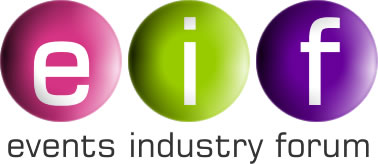 MINUTES OF EVENT INDUSTRY FORUM DIRECTORS MEETING HELD BY EMAIL ON TUESDAY  6TH JULY 2021SENT TO:Steve HeapSusan TannerPaul HooperCarl Hagemann Jim WinshipMark LaurieSubject:Appointment of Eric Stuart as DirectorAgreed by email by:Steve HeapPaul HooperCarl Hagemann Jim WinshipMark LaurieConclusion:  Agreed by majority